B22.DATOS DE  SOLICITANTEDATOS DEL REPRESENTANTE LEGAL DE  SOLICITANTEINFORMACIÓN DE  PROGRAMA IMMEXINFORMACIÓN DE 	día	 mes	 año	día	 mes	 añoBajo protesta de decir verdad, manifiesto que los datos asentados en el presente documento son ciertos y que las facultades que me fueron otorgadas no han sido modificadas o revocadas.____________________________________________________________________Nombre y firma autógrafa del representante legalInstructivo de trámite del Aviso para prorrogar el plazo otorgado por  para cambiar de régimen o  retornar al extranjero mercancías importadas temporalmente.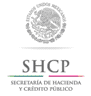 Aviso para prorrogar el plazo otorgado por  para cambiar de régimen o retornar al extranjero mercancías importadas temporalmente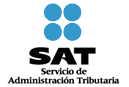 1. Denominación o razón social:1. Denominación o razón social:1. Denominación o razón social:1. Denominación o razón social:1. Denominación o razón social:1. Denominación o razón social:1. Denominación o razón social:1. Denominación o razón social:1. Denominación o razón social:1. Denominación o razón social:1. Denominación o razón social:1. Denominación o razón social:1. Denominación o razón social:1. Denominación o razón social:1. Denominación o razón social:1. Denominación o razón social:1. Denominación o razón social:1. Denominación o razón social:1. Denominación o razón social:1. Denominación o razón social:1. Denominación o razón social:1. Denominación o razón social:1. Denominación o razón social:1. Denominación o razón social:1. Denominación o razón social:1. Denominación o razón social:1. Denominación o razón social:1. Denominación o razón social:Nombre y/o Razón social: Nombre y/o Razón social: RFC incluyendo la homoclaveRFC incluyendo la homoclaveRFC incluyendo la homoclaveRFC incluyendo la homoclaveRFC incluyendo la homoclaveRFC incluyendo la homoclaveRFC incluyendo la homoclaveRFC incluyendo la homoclaveRFC incluyendo la homoclaveRFC incluyendo la homoclave1.1. Domicilio para oír y recibir notificaciones:1.1. Domicilio para oír y recibir notificaciones:1.1. Domicilio para oír y recibir notificaciones:Calle	Número y/o letra exterior	Número y/o letra interiorCalle	Número y/o letra exterior	Número y/o letra interiorCalle	Número y/o letra exterior	Número y/o letra interiorColonia	C.P.	Municipio/Delegación	Entidad federativaColonia	C.P.	Municipio/Delegación	Entidad federativaColonia	C.P.	Municipio/Delegación	Entidad federativaTeléfonoCorreo electrónico2. Nombre:2. Nombre:2. Nombre:2. Nombre:2. Nombre:2. Nombre:2. Nombre:2. Nombre:2. Nombre:2. Nombre:2. Nombre:2. Nombre:2. Nombre:2. Nombre:2. Nombre:2. Nombre:Apellido paterno	Apellido materno	NombreApellido paterno	Apellido materno	NombreApellido paterno	Apellido materno	NombreApellido paterno	Apellido materno	NombreApellido paterno	Apellido materno	NombreApellido paterno	Apellido materno	NombreApellido paterno	Apellido materno	NombreApellido paterno	Apellido materno	NombreApellido paterno	Apellido materno	NombreApellido paterno	Apellido materno	NombreApellido paterno	Apellido materno	NombreApellido paterno	Apellido materno	NombreApellido paterno	Apellido materno	NombreApellido paterno	Apellido materno	NombreApellido paterno	Apellido materno	NombreApellido paterno	Apellido materno	NombreRFC incluyendo la homoclaveRFC incluyendo la homoclaveTeléfonoCorreo electrónicoCorreo electrónicoCorreo electrónicoCorreo electrónicoCorreo electrónicoCorreo electrónicoCorreo electrónicoCorreo electrónicoCorreo electrónicoCorreo electrónicoCorreo electrónicoCorreo electrónicoCorreo electrónicoCorreo electrónicoCorreo electrónico3. En su caso, número de oficio y fecha en el que se canceló su Programa IMMEX:díadíamesmesañoaño4. Medio de notificación de la cancelación del Programa IMMEX:*Marque con una “X” en el cuadro que aplique e indique la fecha según corresponda:Por oficio, notificación personalPor acuse de VUCEMPor publicación en DOFa)	Fecha de notificación del oficio, notificación personal.	día	mes	añob)	Fecha del acuse de VUCEM	día	 mes	 añoc)	Fecha de la publicación en DOF.	día	 mes	 año4.1. Fecha de vencimiento de los 60 días naturales otorgados por 4.1. Fecha de vencimiento de los 60 días naturales otorgados por 4.1. Fecha de vencimiento de los 60 días naturales otorgados por 4.2. Fecha de vencimiento de la prórroga de 6 meses contados a partir del vencimiento del plazo otorgado por ¿Quiénes lo presentan?Las empresas cuyo Programa IMMEX haya sido cancelado.¿Dónde se presenta?Ante la ACAJACE.¿Qué documento se obtiene al finalizar el trámite?No se obtiene documento, no obstante, se otorga el acuse de recibo.¿Cuándo se presenta?Dentro de los 60 días naturales siguientes a la fecha de notificación de la cancelación del Programa IMMEX de que se trate.Requisitos:1.	Copia simple del oficio de cancelación del Programa IMMEX o, en su caso, la solicitud de cancelación del Programa IMMEX.2.	Copia simple de:	a) La notificación de la cancelación del Programa IMMEX,	b) El acuse de recepción del trámite de cancelación emitido por 3.	Copia simple del instrumento notarial con el que el firmante acredita sus facultades para realizar actos de administración.4.	Copia simple de la identificación oficial del representante legal.Condiciones:Que el aviso sea presentado dentro de los 60 días naturales siguientes a la fecha de notificación de la cancelación del Programa IMMEX respectivo, acompañado de todos los documentos señalados en el apartado de requisitos. Información adicional:1.	El plazo otorgado de 6 meses, se empezará a contar a partir del día hábil siguiente al vencimiento de los 60 días otorgados en el artículo 28 del Decreto IMMEX.2.	La prórroga no comprende las mercancías importadas al amparo de un Programa IMMEX, cuyo plazo de permanencia en el país haya vencido antes de la cancelación de dicho Programa, de conformidad con la legislación aduanera o el Decreto IMMEX.3.	En caso que el aviso se presente después de los 60 días naturales siguientes a la fecha de notificación de la cancelación del Programa IMMEX respectivo o no se acompañe de todos los documentos señalados en el apartado de requisitos, éste no surtirá efecto legal alguno.Disposiciones jurídicas aplicables:Artículos 28, segundo párrafo, del Decreto IMMEX, 37 del CFF y la regla 4.3.6.